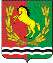 АДМИНИСТРАЦИЯМУНИЦИПАЛЬНОГО ОБРАЗОВАНИЯКРАСНОГОРСКИЙ СЕЛЬСОВЕТАСЕКЕЕВСКОГО РАЙОНАОРЕНБУРГСКОЙ ОБЛАСТИПОСТАНОВЛЕНИЕ09.01.2023	                                                                                                                №6-пО внесении изменений в постановление от 01.08.2018 г.  № 23-п«Об утверждении административного регламента предоставления муниципальной услуги «Выдача выписки из похозяйственной книги»В соответствии с Федеральным законом от 27.07.2010 № 210-ФЗ «Об организации предоставления государственных и муниципальных услуг», Федеральным законом от 19.07.2018 № 204-ФЗ «О внесении изменений в Федеральный закон «Об организации предоставления государственных и муниципальных услуг» в части установления дополнительных гарантий граждан при получении государственных и муниципальных услуг», Постановлением Правительства Оренбургской области от 15.07.2016 № 525 «О переводе в электронный вид государственных услуг и типовых муниципальных услуг, предоставляемых в Оренбургской области», руководствуясь ст. 27 Устава муниципального образования Красногорский сельсовет Оренбургской области постановляет:1.Дополнить административный регламент предоставления муниципальной услуги «Выдача выписки из похозяйственной книги», утвержденного постановлением администрации Красногорский  сельсовета Асекеевского района от 01.08.2018г. № 23-п «Об утверждении административного регламента по предоставлению муниципальной услуги «Выдача выписки из похозяйственной книги» «Технологической схемой муниципальной услуги «Выдача выписки из похозяйственной книги» согласно приложению.2. Настоящее постановление вступает в силу со дня его обнародования.3. Контроль исполнения данного постановления оставляю за собой.Глава муниципального образования                                                                 В.Г.Шангин	ПриложениеТехнологическая схемамуниципальнойуслуги«Выдачавыпискиизпохозяйственнойкниги»Раздел1.ОбщиесведенияомуниципальнойуслугеРаздел2.ОбщиесведенияоуслугеРаздел3.СведенияозаявителяхуслугиРаздел4.Документы,предоставляемыезаявителемдляполученияуслугиРаздел5.Документыисведения,получаемыепосредствоммежведомственногоинформационноговзаимодействияРаздел6.РезультатуслугиРаздел7.ТехнологическиепроцессыпредоставленияуслугиРаздел8.ОсобенностипредоставленияуслугивэлектроннойформеПриложение№1ктехнологическойсхемеПриложение№2ктехнологическойсхемеДата00.00.0000№ПараметрЗначениепараметра/состояние1231.Наименование органа,предоставляющегоуслугуОрганместногосамоуправления2.Номеруслугивфедеральномреестре56000000001650032723.ПолноенаименованиеуслугиВыдача выписки из похозяйственной книги4.КраткоенаименованиеуслугиВыдача выписки из похозяйственной книги5.АдминистративныйРегламент предоставления муниципальной услугиАдминистративный	регламент	предоставлениямуниципальной	услуги	«Выдача	выписки	из похозяйственной  книги»6.Перечень«подуслуг»нет7.Способы оценки качествапредоставлениямуниципальнойуслугиЕдиный портал государственных и муниципальныхуслуг(функций)(далее–ЕПГУ)7.Способы оценки качествапредоставлениямуниципальнойуслугиОфициальный сайт муниципального образования7.Способы оценки качествапредоставлениямуниципальнойуслугиМониторинг качества предоставления муниципальнойуслуги7.Способы оценки качествапредоставлениямуниципальнойуслугиДругие способыСрокпредоставлениявзависимостиотусловийСрокпредоставлениявзависимостиотусловийОснованияотказавприемедокументовОснования отказав предоставленииуслугиОснованияприостановленияпредоставленияуслугиСрокприостановле-нияпредоставленияуслугиПлатазапредоставлениеуслугиПлатазапредоставлениеуслугиПлатазапредоставлениеуслугиСпособобращения заполучениемуслугиСпособ получениярезультатауслугиПриподачезаявле-ния поместужительства (местунахождения юр.лица)Приподачезаявленияне поместужительства(поместуобраще-ния)ОснованияотказавприемедокументовОснования отказав предоставленииуслугиОснованияприостановленияпредоставленияуслугиСрокприостановле-нияпредоставленияуслугиНали-чиепла-ты(государственнойпош-линыРеквизитынормативногоправовогоакта,являющегосяоснованиемдля взиманияплаты(государственнойпошлиныКБК длявзимания платы(государственнойпошлины, в томчиследляМФЦСпособобращения заполучениемуслугиСпособ получениярезультатауслуги1234567891011не более 5рабочихдней со днярегистрациизапросанеболее3рабочихднейсодняпоступления заявленияв орган,предоставляющиймуниципальнуюуслугузаявлениеподписанолицом,неимеющимполномочий	наподписаниезаявления;к	заявлению	неприложенынеобходимыедокументы.предоставлениезаявителемнедостоверныхдокументов;-непредоставления(предоставленияне	в	полномобъеме)необходимыхдокументов;отсутствие	впохозяйственнойкнигеинформации,запрашиваемойзаявителем.-----личноеобращение ворган,предоставляющийуслугу;почтоваясвязь;Единыйпорталгосударственныхуслуг;6)	личноеобращениевМФЦ		(приналичииСо-глашения		овзаимодей-ствии).На Едином порталегосударственныхуслуг в виде элек-тронного документа;В МФЦ на бумажномносителе, получен-ном из органа,предоставляющегоуслугу;В органе, предостав-ляющем услугу, набумажном носителе;Направление	доку-мента,подписанногоэлектроннойподпи-сью,наадресэлек-троннойпочты№п/пКатегории лиц,имеющихправо наполучениеуслугиДокумент,подтверждающийправомочие заявителясоответствующейкатегории наполучениеуслугиУстановленныетребования кдокументу,подтверждающемуправомочие заявителясоответствующейкатегории наполучениеуслугиНаличиевозможностиподачизаявления напредоставлениеуслугипредставителямизаявителяИсчерпывающийпереченьлиц,имеющих право наподачузаявленияотименизаявителяНаименованиедокумента,подтверждающего правоподачизаявленияотименизаявителяУстановленныетребования кдокументу,подтверждающемуправо подачизаявленияотименизаявителя123456781.Физическиелица, ведущиеличноеподсобноехозяйствоЗаявление-даПредставительДоверенностьДоверенность,выданнаявпорядке,предусмотренномГражданскимКодексом РФ(нотариальнозавереннаяилиприравненнаякней)1.Физическиелица, ведущиеличноеподсобноехозяйствоЗаявление-даЗаконныйпредставительсвидетельство орождениинесовершеннолетнего1.Физическиелица, ведущиеличноеподсобноехозяйствоЗаявление-даЗаконныйпредставительсвидетельствообусыновлении1.Физическиелица, ведущиеличноеподсобноехозяйствоЗаявление-даЗаконныйпредставительдокумент(акт)оназначенииопекуна,попечителя№п/пКатегориядокументаНаименованиядокументов,которыепредставляет заявительдляполученияуслугиКоличествонеобходимыхэкземпляровдокументасуказаниемподлинник/копияУсловиепредоставлениядокументаУстановленные требованиякдокументуФорма(шаблон)документаОбразецдокумента/заполнениядокумента123456781заявлениезаявлениеПодлинникв1экз.формированиевделонетнетприложение№1ктехнологи-ческойсхемеприложение№1ктехнологи-ческойсхеме2документ, подтвер-ждающий полномочиязаявителядоверенностьПодлинникв1экз.установлениеполномочийпредставителязаявителяпри обращениипредставителязаявителяДоверенность, выданная впорядке, предусмотренномГражданскимКодексомРФ(нотариальнозавереннаяилиприравненнаякней).__2документ, подтвер-ждающий полномочиязаявителясвидетельство орождениинесовершеннолетнегоПодлинникв1экз.установлениеполномочийпредставителязаявителяПри обращенииродителязаявителя---2документ, подтвер-ждающий полномочиязаявителясвидетельство обусыновленииПодлинникв1экз.установлениеполномочийпредставителязаявителяПри обращенииусыновителя-__2документ, подтвер-ждающий полномочиязаявителядокумент(акт)оназначенииопекуна,попечителяПодлинникв1экз.установлениеполномочийпредставителязаявителяПри обращенииопекуна-__3документ,удостоверяющийличность гражданинаРоссийскойФедерацииПаспорт гражданинаРоссийскойФедерацииПодлинникв1экз.установлениеличностизаявителянет---3документ,удостоверяющийличность гражданинаРоссийскойФедерациисвидетельство орождениинесовершеннолетнегогражданинаПодлинникв1экз.установление личностизаявителяЕсли заявителемявляетсянесовершеннолетнийввозрастедо14 лет---РеквизитыактуальнойТехнологи-ческойкартымежведом-ственноговзаимо-действияНаименова-ниезапрашивае-могодокумента(сведения)Переченьисоставсведений,запрашива-емых врамкахмежведомственногоинформа-ционноговзаимо-действияНаимено-ваниеоргана(организа-ции),направляю-щего(ей)межведом-ственныйзапросНаименованиеоргана(организации), в адрескоторого(ой)направляетсямежведом-ственныйзапросSIDэлектронногосервисаСрокосуществле-ниямежведом-ственногоинформа-ционноговзаимодей-ствияФорма(шаблон)межведом-ственногозапросаОбразецзаполненияформымежведом-ственногозапроса123456789---------№Документ/документы,являющиесярезультатомуслугиТребованиякдокументу/документам,являющимсярезультатомуслугиХарактеристикарезультата(положительный/отрицательный)Формадокумента/документовявляющихсярезультатомуслугиОбразецдокумента/документов,являющихсярезультатомуслугиСпособполучениярезультатаСрок храненияневостребованныхзаявителемрезультатовСрок храненияневостребованныхзаявителемрезультатов№Документ/документы,являющиесярезультатомуслугиТребованиякдокументу/документам,являющимсярезультатомуслугиХарактеристикарезультата(положительный/отрицательный)Формадокумента/документовявляющихсярезультатомуслугиОбразецдокумента/документов,являющихсярезультатомуслугиСпособполучениярезультатаворганевМФЦ1234567891Выписка	из	похозяйственнойкнигионаличииугражданинаправаназемельныйучастокПриложениек приказу Росреестраот 25 августа2021 г.№ П/0368ПоложительныйПриложениек приказу Росреестраот 25 августа 2021 г.№ П/0368Приложениек приказу Росреестраот 25 августа 2021 г.№ П/0368На Едином порталегосударственных услугв виде электронногодокумента;В МФЦ на бумажномносителе, полученномиз органа, предостав-ляющегоуслугу;В органе, предостав-ляющем услугу, набумажномносителе;Направлениедокумента,подписанногоэлектроннойподписью,наадресэлектроннойпочты--2Выписка  из   похозяйственнойкнигивформелистовпохозяйственнойкниги(копийлистов)нетПоложительныйкопийлистовкопийлистовНа Едином порталегосударственных услугв виде электронногодокумента;В МФЦ на бумажномносителе, полученномиз органа, предостав-ляющегоуслугу;В органе, предостав-ляющем услугу, набумажномносителе;Направлениедокумента,подписанногоэлектроннойподписью,наадресэлектроннойпочты--3Уведомление	об	отказе	впредоставлении	муниципальнойуслугинетотрицательныйПриложение№2ктехнологическойсхемеПриложение№2ктехнологическойсхемеНа Едином порталегосударственных услугв виде электронногодокумента;В МФЦ на бумажномносителе, полученномиз органа, предостав-ляющегоуслугу;В органе, предостав-ляющем услугу, набумажномносителе;Направлениедокумента,подписанногоэлектроннойподписью,наадресэлектроннойпочты--№п/пНаименова-ниепроцедурыпроцессаОсобенностиисполненияпроцедурыпроцессаСрокиисполненияпроцедуры(процесса)Исполни-тельпроцеду-рыпроцессаРесурсы,необходимыедлявыполненияпроцедурыпроцессаФормыдокументов,необходимыедлявыполненияпроцедурыпроцесса12345671Прием заявле-ния (запроса) идокументов и ихрегистрацияПриемзаявленияиприлагаемыхкнемудокументоввуполномоченном органе или МФЦ, регистрация заявления и выдачазаявителю расписки вполучениизаявленияи документов:Основаниемдляначалаадминистративнойпроцедурыявляетсяпоступлениезаявленияснеобходимымидокументами.ПорядокприемадокументоввМФЦ:приприемезаявленияиприлагаемыхкнемудокументовработник МФЦ:устанавливаетличностьзаявителя,втомчислепроверяетдокумент,удостоверяющийличность,проверяетполномочиязаявителя, в том числе полномочия представителя действовать отего имени;проверяет наличие всех необходимых документов исходя изсоответствующегоперечнядокументов,необходимыхдляпредоставлениямуниципальнойуслуги;проверяетсоответствиепредставленныхдокументовустановленнымтребованиям, удостоверяясь, что:документывустановленныхзаконодательствомслучаяхнотариальноудостоверены,скрепленыпечатями(приналичиипечати),имеютнадлежащиеподписисторонилиопределенныхзаконодательством должностных лиц;текстыдокументовнаписаны разборчиво;фамилии, имена и отчества физических лиц, адреса их местжительстванаписаны полностью;в документах нет подчисток, приписок, зачеркнутых слов ииныхне оговоренных в них исправлений;документы не исполнены карандашом;срок действиядокументовне истек;документы	содержат	информацию,	необходимую	дляВыполнениеадмини-стративнойпроцедурыосуществля-ется в тече-ние одногорабочегодня со дняприема за-явленияПередачадокументовиз МФЦ вуполномо-ченный ор-ган осу-ществляетсяне позднееследующегодняДолжностноелицоорганаместногосамоуправленияДокументационноеобеспечение,технологическоеобеспечение-предоставления муниципальной услуги, указанной в заявлении;документыпредставлены вполном объеме.При отсутствии оснований для отказа в приеме документовработник МФЦ оформляет с использованием автоматизированнойинформационнойсистемы(АИСМФЦ)распискуоприемедокументов.Заявитель,представившийдокументыдляполучениямуниципальнойуслуги,вобязательномпорядкеинформируетсяработникомМФЦ:осрокепредоставлениямуниципальнойуслуги;овозможностиотказавпредоставлениимуниципальнойуслуги.МФЦприоднократномобращениизаявителясзапросом опредоставлениинесколькихмуниципальныхуслугорганизуетпредоставлениезаявителюдвухиболеемуниципальныхуслуг(далее -комплексный запрос).В этом случае МФЦ для обеспечения получения заявителеммуниципальныхуслуг,указанныхвкомплексномзапросе,действует в интересах заявителя без доверенности и направляет ворганы,предоставляющиемуниципальныеуслуги,заявления,подписанные уполномоченным работником многофункциональногоцентраискрепленные печатьюмногофункционального центра, атакже сведения, документы и (или) информацию, необходимые дляпредоставления указанных в комплексном запросе муниципальныхуслуг, с приложением заверенной многофункциональным центромкопии комплексного запроса. При этом не требуются составление иподписаниетаких заявленийзаявителем.Комплексныйзапросдолженсодержатьуказаниенамуниципальныеуслуги,запредоставлениемкоторыхобратилсязаявитель, а также согласие заявителя на осуществление МФЦ отегоименидействий,необходимыхдля ихпредоставления.ПриприемекомплексногозапросаузаявителяработникиМФЦобязаныпроинформироватьегообовсехмуниципальныхуслугах,которыеявляютсянеобходимымииобязательнымидляпредоставлениямуниципальныхуслуг,получениекоторыхнеобходимодляполучениямуниципальныхуслуг,указанныхвкомплексномзапросе.Одновременно с комплексным запросом заявитель подает вМФЦсведения,документыи(или)информацию,предусмотренныенормативнымиправовымиактами,регулирующимиотношения,возникающие в связи с предоставлением указанных в комплексномзапросемуниципальныхуслуг,заисключениемдокументов,накоторые распространяется требованиепункта 2 части 1 статьи 7Федеральногозаконаот27июля2010годаN210-ФЗ,атакжесведений,документови(или)информации,которыеу заявителяотсутствуютидолжныбытьполученыпорезультатампредоставления заявителю иных указанных в комплексном запросемуниципальных услуг. Сведения, документы и (или) информацию,необходимыедляпредоставлениямуниципальныхуслуг,указанных в комплексном запросе, и получаемые в организациях,указанных в части 2 статьи 1 Федерального закона от 27 июля 2010годаN210-ФЗврезультатеоказанияуслуг,которыеявляютсянеобходимымииобязательнымидляпредоставлениямуниципальных услуг, заявитель подает в многофункциональныйцентр одновременноскомплексным запросомсамостоятельно.НаправлениеМФЦзаявленийворганы,предоставляющиемуниципальныеуслуги,осуществляетсянепозднееодногорабочегодня,следующегозаднемполучениякомплексногозапроса.Вслучаееслидляполучениямуниципальныхуслуг,указанных в комплексном запросе, требуются сведения, документыи (или) информация, которые могут быть получены МФЦ только порезультатампредоставленияиныхуказанныхвкомплексномзапросемуниципальныхуслуг,направлениезаявленийидокументоввсоответствующиеорганы,предоставляющиемуниципальные услуги, осуществляется МФЦ не позднее одногорабочегодня,следующегозаднемполученияМФЦтакихсведений,документови(или)информации.Вуказанномслучаетечениепредусмотренныхзаконодательствомсроковпредоставления муниципальных услуг, указанных в комплексномзапросе,начинаетсянеранеедняполучениязаявленийинеобходимыхсведений,документови(или)информациисоответствующиморганом,предоставляющиммуниципальныеуслуги.ПолучениеМФЦотказавпредоставлениимуниципальныхуслуг, включенных в комплексный запрос, не является основаниемдляпрекращенияполученияиныхмуниципальныхуслуг,указанныхвкомплексномзапросе,заисключениемслучаев,еслиуслуга,впредоставлениикоторойотказано,необходимадляпредоставленияиныхмуниципальныхуслуг,включенныхвкомплексный запрос.МФЦ обязано выдать заявителю все документы, полученныепорезультатампредоставлениявсехмуниципальныхуслуг,указанныхвкомплексномзапросе,заисключениемдокументов,полученныхмногофункциональнымцентромврамкахкомплексногозапросавцеляхпредоставлениязаявителюиных,указанныхвкомплексномзапросемуниципальныхуслуг.МФЦобязанопроинформироватьзаявителяоготовностиполногокомплектадокументов,являющихсярезультатомпредоставлениявсех муниципальных услуг, указанных в комплексном запросе, атакжеобеспечитьвозможностьвыдачиуказанногокомплектадокументовзаявителюнепозднеерабочегодня,следующегозаднемпоступлениявМФЦпоследнего изтаких документов.Заявитель имеет право обратиться в МФЦ в целях полученияинформацииоходепредоставленияконкретноймуниципальнойуслуги,указаннойвкомплексномзапросе,илиоготовностидокументов, являющихся результатом предоставления конкретноймуниципальнойуслуги,указаннойвкомплексномзапросе.УказаннаяинформацияпредоставляетсяМФЦ:входеличногоприемазаявителя; по телефону; по электроннойпочте.В случае обращения заявителя в многофункциональный центрсзапросомоходепредоставленияконкретноймуниципальнойуслуги,указаннойвкомплексномзапросе,илиоготовностидокументов, являющихся результатом предоставления конкретноймуниципальнойуслуги,указаннойвкомплексномзапросе,посредствомэлектроннойпочтымногофункциональныйцентробязаннаправитьответзаявителюнепозднеерабочегодня,следующегозаднемполучениямногофункциональнымцентромуказанного запроса.ВслучаепоступлениявМФЦдокументов,являющихсярезультатом предоставления интересующей заявителя конкретноймуниципальнойуслуги,МФЦобязанообеспечитьвозможностьвыдачитакихдокументовзаявителюнепозднеерабочегодня,следующегоза днемпоступлениятаких документоввМФЦ.ВслучаеобращениязаявителядляпредоставлениямуниципальнойуслугичерезЕдиныйпорталзаявлениеисканированные     копии     документов,	направляютсявуполномоченныйорган вэлектроннойформе.Обращениезаполучениеммуниципальнойуслугиможетосуществлятьсясиспользованиемэлектронныхдокументов,подписанныхэлектроннойподписьювсоответствиистребованиями Федеральныхзаконов от 27июля 2010годаN 210-ФЗ"Оборганизациипредоставлениягосударственныхимуниципальныхуслуг"иот6апреля2011годаN63-ФЗ"Обэлектроннойподписи".В случае поступления заявления и необходимых документов вэлектронной	форме	с	использованием	Единого	портала,подписанных		усиленной		квалифицированной	электроннойподписью,должностноелицоуполномоченногоорганапроверяетдействительность	усиленной		квалифицированной	электроннойподписисиспользованиемсредствинформационнойсистемыголовногоудостоверяющегоцентра,котораявходитвсоставинфраструктуры,			обеспечивающей		информационно-технологическоевзаимодействиедействующихисоздаваемыхинформационныхсистем,используемыхдляпредоставленияуслуг.Есливходепроверкидействительностиусиленнойквалифицированнойэлектроннойподписидолжностноелицовыявитнесоблюдениееедействительности,заявителювозвращается заявление и документы по электронной почте или вличный кабинет заявителя на Единый портал государственных имуниципальныхуслуг(функций)смотивированнымотказомвприеме документов в течение 5 (пяти) календарных дней со днязавершенияпроведениятакой проверки.Результатомадминистративнойпроцедурыявляетсяприемзаявленияспакетомдокументов,егопоследующаярегистрация,выдачазаявителюраспискиоприемезаявленияспакетомдокументови их передача вуполномоченный орган.2Рассмотрениедокументов,предоставлен-ных заявителеми принятие ре-шения о предо-ставленииму-ниципальнойОснованиемдляначалаадминистративнойпроцедурыявляется получение уполномоченным органом заявления и пакетадокументов из МФЦ (в том числе и в случае обращения гражданиначерезЕдиный портал).Рассмотрениезаявленияиприлагаемыхдокументов,полученныхвэлектроннойформечерезЕдиныйпортал,осуществляется в том же порядке, что и рассмотрение заявления,полученногоот заявителя черезМФЦ.неболее5рабочихдней со днярегистрациизапроса.Срокподготовкиписьма	обДолжностноелицоорганаместногосамоуправленияДокументационноеобеспечение,технологическоеобеспечение-услугиотказевпредоставлениимуниципальнойуслугинеможетпревышать5(пяти)рабочихдней со дняпоступлениязаявления.4Уведомлениезаявителяопринятом реше-нииивыдачазапрашиваемыхдокументовОснованием для начала административной процедуры являетсяподписаниеуполномоченнымдолжностным лицомОрганаместного самоуправленияответа.Уведомление заявителя о принятом решении осуществляетсядолжностным лицомОргана местного самоуправленияпо желанию заявителя: лично, по почте, по телефону, через МФЦ(при наличии Соглашения о взаимодействии), в электронной форменаэлектронную почтузаявителя.Результатомвыполненияадминистративнойпроцедурыявляетсяпредоставление(отказвпредоставлении)муниципальнойуслуги.2 рабочих дняс даты подпи-сания ответауполномо-ченным ли-цом Органаместногосамоуправле-нияДолжностноелицоорганаместногосамоуправленияДокументационноеобеспечение,технологическоеобеспечение-5Передачадокументов вМФЦДолжностноелицоорганаместногосамоуправленияпередаетре-зультатоказанияуслуги вМФЦпо рееструНе позднееследующегорабочегодня послеформированияответазаявителюДолжност-ное лицоорганаместногосамо-управле-нияДокументационноеобеспечение,технологическоеобеспечение-6Приемдокументов вМФЦСотрудникМФЦпринимаетрезультатоказанияуслуги.Оповещаетзаявителяоготовностирезультатаоказанияуслугикпо-лучению.Передаетдокументы навыдачу.В деньприемадокументовизОрганаСотрудник МФЦ-7Выдачарезультатаоказанияуслугирезультат предоставления муниципальной услуги выдается заявите-люприпредъявлениипаспортаилииногоудостоверяющеголич-ность документа; доверенному лицу – при предъявлении доверенно-сти,оформленной вустановленномпорядкеВ моментобращениязаявителя вМФЦСотрудник МФЦдокументационноеобеспечение,технологическоеобеспечение-СпособполучениязаявителеминформацииосрокахипорядкепредоставленияуслугиСпособзаписи наприем ворган, МФЦдля подачизапроса опредоставленииуслугиСпособформировани я запроса опредоставленииуслугиСпособ приема ирегистрации органом,предоставляющимуслугу, запроса опредоставленииуслугиииныхдокументов,необходимых дляпредоставленияуслугиСпособ оплатыгосударственнойпошлины запредоставлениеуслугииуплатыиныхплатежей, взимаемыхв соответствии сзаконодательствомРоссийскойФедерацииСпособ получениясведений о ходевыполнениязапросаопредоставленииуслугиСпособ подачи жалобына нарушение порядкапредоставленияуслугиидосудебного(внесудебного)обжалования решений идействий (бездействия)органа в процессеполученияуслуги1234567официальныйсайт органа,предоставляющего услугу;Единыйпорталгосударственныхуслугнетчерезэкраннуюформу наЕдиномпорталегосударственных слугне требуетсяпредоставлениезаявителемдокументовнабумажномносителе_личный кабинетзаявителянаЕПГУПортал федеральнойгосударственнойинформационнойсистемы,обеспечивающейпроцесс досудебного(внесудебного)обжалования решений идействий (бездействия),совершенных припредоставлениигосударственныхимуниципальныхуслугВ	(наименованиеорганаместногосамоуправлениямуниципальногообразования)(Ф.И.О.гражданинаилилица,действующегоподоверенности,вродительномпадеже)паспорт	N	(когда и кем выдан)(сведенияодоверенности)Адресместажительствател.	ЗАЯВЛЕНИЕовыдачевыпискиизпохозяйственнойкнигиПрошувыдатьнаимя	(Ф.И.О.)выпискуизпохозяйственнойкнигиполицевомусчетухозяйства,зарегистрированногопоадресу:суказаниемвнейследующейинформации(отметитьзнакомX):списокчленовхозяйства;площадьземельныхучастков,занятыхпосевамиипосадкамисельскохозяйственныхкультур,плодовымииягодныминасаждениямивразрезекультур;количествосельскохозяйственныхживотных,птицыипчел;сельскохозяйственнаятехника,оборудование,транспортныесредства,принадлежащиегражданину,ведущемухозяйство;информацияоналичииугражданинаправаназемельныйучастокпоформевыписки	из	похозяйственной	книги,	утвержденной	Приказом	Федеральной	службыгосударственнойрегистрации,кадастраикартографииот25августа2021 г.NП/0368.Правильностьсообщаемыхсведенийподтверждаю.выписки	из	похозяйственной	книги,	утвержденной	Приказом	Федеральной	службыгосударственнойрегистрации,кадастраикартографииот25августа2021 г.NП/0368.Правильностьсообщаемыхсведенийподтверждаю.Наобработкупредставленныхперсональныхданныхпутемихсбора,систематизации,накопления, хранения, уточнения (обновления, изменения), использования, распространения(втомчислепередачи)сцельюпредоставлениявыпискиизпохозяйственнойкниги,установленномзаконодательствомРоссийскойФедерациииОренбургскойобласти,согласен(на).Разрешаю обработку своих персональных данных посредством внесения их в электронныебазы данных,включениявсписки(реестры),отчетные формы.Яневозражаюпротивобмена(прием,передача)моимиперсональнымиданнымисорганамииорганизациями,имеющимисведения,необходимыедлявыдачивыпискиизпохозяйственной книги.Настоящеесогласиебессрочно.Отзывнастоящегосогласиявслучаях,предусмотренныхФедеральнымзакономот27июля2006годаN152-ФЗ"Оперсональныхданных",осуществляетсянаосновании заявления,поданного вуполномоченныйорган.Наобработкупредставленныхперсональныхданныхпутемихсбора,систематизации,накопления, хранения, уточнения (обновления, изменения), использования, распространения(втомчислепередачи)сцельюпредоставлениявыпискиизпохозяйственнойкниги,установленномзаконодательствомРоссийскойФедерациииОренбургскойобласти,согласен(на).Разрешаю обработку своих персональных данных посредством внесения их в электронныебазы данных,включениявсписки(реестры),отчетные формы.Яневозражаюпротивобмена(прием,передача)моимиперсональнымиданнымисорганамииорганизациями,имеющимисведения,необходимыедлявыдачивыпискиизпохозяйственной книги.Настоящеесогласиебессрочно.Отзывнастоящегосогласиявслучаях,предусмотренныхФедеральнымзакономот27июля2006годаN152-ФЗ"Оперсональныхданных",осуществляетсянаосновании заявления,поданного вуполномоченныйорган.Кзаявлениюприлагаю:	Кзаявлениюприлагаю:	(переченьдокументов)Документыгр.(фамилия,имя,отчествозаявителя)(фамилия,имя,отчествозаявителя)приняты:вМФЦ:"	"	20	г.РегистрационныйN	СпециалистМФЦ 	СпециалистМФЦ 	(подпись)(расшифровкаподписи)вуполномоченноморгане:"	"	20	г.РегистрационныйN	(дата получения пакетадокументовизМФЦ-приобращениизаявителявМФЦ)СпециалистУполномоченногооргана	СпециалистУполномоченногооргана	(подпись)(расшифровкаподписи)РАСПИСКА-УВЕДОМЛЕНИЕЗаявлениеидокументывыдачивыпискиизпохозяйственнойкнигиЗаявлениеидокументывыдачивыпискиизпохозяйственнойкнигипринял"	"	20	г.,рег.N	принял"	"	20	г.,рег.N	(подпись,фамилия,имя,отчествоспециалиста)(подпись,фамилия,имя,отчествоспециалиста)От(указать наименованиеоргана)Кому	Проживающего(ей)поадресу:УВЕДОМЛЕНИЕПорезультатамрассмотрениязаявленияот	№		_ принято решениеотказатьвпредоставленииуслугивсоответствииспунктом		Административногорегламентапредоставлениямуниципальнойуслуги«Выдачавыпискиизпохозяйственнойкниги»:(указатьпричинуотказа)(должность)(подпись)М.П.(Ф.И.О.)